                PROPOSIÇÕES 01 - Vereador João Batista Ferreira                INDICAÇÃO – 004/2023 Indico ao Excelentíssimo Senhor Prefeito Municipal em conjunto com a Secretaria Municipal de Obras, nos termos regimentais e ouvido o plenário, que seja feito o conserto da pavimentação da Rua João Ângelo Pivatto.MENSAGEM JUSTIFICATIVA:                Senhores Vereadores:    A pavimentação da Rua João Ângelo Pivatto possui diversas ondulações e está cedendo em alguns pontos, inclusive dificultando a saída de alguns moradores com o carro. A referida pavimentação é recente e precisa ser corrigida o quanto antes.Atenciosamente,Bom Retiro do Sul, 08 de maio de 2023.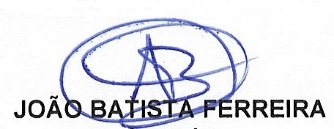 